ELEKTRONINIŲ PASLAUGŲ TEIKIMO SUTARTIS Nr. ________________Klaipėda												DataAB „Klaipėdos energija“, kurią atstovauja __________________________________, veikianti pagal bendrovės generalinio direktoriaus 2020 m. gegužės 19 d. įsakymą Nr. R-10E-110, viena šalis, toliau vadinama Tiekėju, ir ____________________________, įmonės kodas ________________, adresas _______________________________, toliau vadinama Vartotoju, atstovaujama ___________________________, veikiančio pagal bendrovės įstatus (nuostatus), kita šalis, toliau abi kartu vadinamos Šalys, o kiekviena atskirai Šalis, sudaro šią sutartį.Sutarties dalykasSutartis reglamentuoja Tiekėjo paslaugų teikimą elektroniniais kanalais (internetu) adresu www.klenergija.lt/E-paslaugos:1.1.	Vartotojo nuosavybėje esančių arba administruojamų objektų šilumos ir(ar) karšto vandens apskaitos prietaisų (toliau Sutartyje – apskaitos prietaisų) rodmenų deklaravimą Tiekėjui; 1.2.	mokėjimo dokumento – PVM sąskaitos faktūros (toliau Sutartyje – Sąskaitos) pateikimą  Vartotojui. 2.	Tiekėjas įsipareigoja:2.1.	suteikti Vartotojui naudotojo vardą ir išsiųsti el. laišką su nuoroda, per kurią vykdomas prisijungimas prie E-Paslaugų savitarnos svetainės, deklaruojant apskaitos prietaisų rodmenis internetu bei peržiūrint pateiktą Sąskaitą; 2.2.	išsiųsti Vartotojui el. laišką su nuoroda Sutarties 5.10 punkte nurodytu el. paštu kitą dieną po Sutarties pasirašymo;2.3.	elektroniniais kanalais atsiųstus pranešimus apie Vartotojo objekte (objektuose) esančių apskaitos prietaisų rodmenis pripažinti ir laikyti Vartotojo pasirašytais ir patvirtintais bei atlikti sunaudotos šilumos ir šilumos, skirtos karštam vandeniui ruošti, paskaičiavimą;2.4. elektroniniais kanalais pateikti Vartotojui Sąskaitą iki 10-os poataskaitinio mėnesio dienos;2.5. taikyti tinkamas organizacines ir technines priemones, skirtas Vartotojo pateikiamiems duomenims apsaugoti nuo atsitiktinio ar neteisėto sunaikinimo, pakeitimo, atskleidimo ar nuo bet kokio nors kitokio neteisėto tvarkymo.3.	Vartotojas įsipareigoja:3.1.	paskirti atsakingą asmenį, kuriam bus suteiktas naudotojo vardas bei pasirinktas slaptažodis, ir kuris atliks apskaitos prietaisų rodmenų deklaravimą;3.2.	deklaruoti elektroniniais kanalais (internetu) apskaitos prietaisų rodmenis nuo 25 iki paskutinės ataskaitinio mėnesio dienos;3.3.	pripažinti ir laikyti pasirašytais ir patvirtintais Tiekėjui atsiųstus apskaitos prietaisų rodmenis;3.4.	pripažinti ir laikyti atitinkančiomis originalą Tiekėjo Vartotojui elektroniniais kanalais pateiktas Sąskaitas;3.5.	laikytis Tiekėjo nustatytų sąlygų ir užtikrinti, kad paslaugomis, Tiekėjo teikiamomis atitinkamu elektroniniu kanalu, Tiekėjo suteiktu naudotojo vardu ir susikurtu slaptažodžiu būtų naudojamasi laikantis Lietuvos Respublikos teisės aktų;3.6.	saugoti prisijungimo duomenis (naudotojo vardas ir slaptažodis komplekte) ir nedelsiant informuoti Tiekėją apie šių priemonių praradimą ar slaptumo pažeidimą.4.	Šalių atsakomybė4.1.	Vartotojas atsako, kad jo paskirtas atsakingas asmuo laikytųsi šioje Sutartyje numatytos tvarkos. Jei Vartotojas nesilaiko šių reikalavimų, Tiekėjas atleidžiamas nuo bet kokios atsakomybės ar su Sutartimi susijusių įsipareigojimų;4.2.	nė viena iš Šalių neturi teisės reikalauti, kad antroji Šalis įvykdytų įsipareigojimus, jeigu viena Šalis negalėjo vykdyti Sutarties sąlygų dėl nenugalimos jėgos (force majeure) aplinkybių. Šalys susitaria laikytis Civilinio kodekso 6.212 straipsnio ir Lietuvos Respublikos nutarimų dėl nenugalimos jėgos (force majeure) aplinkybių taikymo;4.3.	Tiekėjas neatsako, jei Vartotojas negalėjo naudotis elektroniniais kanalais dėl to, kad neturėjo kompiuterinės, programinės ar kitos įrangos arba dėl to, kad ši įranga buvo sugedusi. Tiekėjas neįsipareigoja užtikrinti nepertraukiamo e. savitarnos veikimo, kadangi jos veikimui gali daryti įtaką veiksniai, nepriklausantys nuo Tiekėjo valios;4.4.	Tiekėjas neatsako už Vartotojo pranešime nurodytus klaidingus duomenis, jei šie yra techniškai teisingi ir tinkamai suformuoti. Vartotojas yra atsakingas ne tik už savo, bet ir už trečiųjų asmenų jo vardu elektroniniais kanalais pateiktus pranešimus.5.	Kitos sąlygos5.1.	Naudotojo vardas galioja neterminuotai. Vartotojas bet kuriuo metu gali pasikeisti slaptažodį prisijungęs prie E-paslaugos. Slaptažodis turi būti sudarytas iš min. 10 simbolių, tarp kurių turi būti bent viena didžioji ir mažoji raidės;5.2.	Vartotojui praradus slaptažodį ir pasinaudojus E-paslaugos sistemoje priminimo nuoroda „Pamiršote slaptažodį“, Tiekėjas išsiunčia el. laišką su nuoroda Sutarties 5.10 punkte nurodytu el. paštu;5.3.	jeigu keičiasi Vartotojo rekvizitai, nurodyti Sutarties 5.10 punkte, Vartotojas privalo nedelsiant apie tai informuoti Tiekėją. Neįvykdęs šio reikalavimo, Vartotojas negali reikšti pretenzijų, kad Tiekėjo veiksmai, atlikti pagal paskutinius jam žinomus Vartotojo rekvizitus, neatitinka Sutarties, arba, kad jis negavo pranešimų;5.4.	pavėluotai deklaruoti apskaitos prietaisų rodmenys nebus priimami ir sunaudotas šilumos kiekis bus paskaičiuotas pagal Šilumos pirkimo – pardavimo sutartyje (Šilumos vartojimo pirkimo – pardavimo sutartyje) nustatytą tvarką;5.5.	Tiekėjas suteikia Vartotojui galimybę prisijungus prie www.klenergija.lt/E-paslaugos peržiūrėti jam išrašytas Sąskaitas už praėjusius ataskaitinius mėnesius, jas atsispausdinti bei išsisaugoti savo laikmenose;5.6.	Tiekėjas išsiunčia Vartotojui pranešimą apie jam išrašytą Sąskaitą Sutarties 5.10 punkte nurodytu el. paštu; 5.7.	Tiekėjas turi teisę vienašališkai pakeisti sistemos teikiamų paslaugų pobūdį, tvarką bei šios Sutarties sąlygas apie tai paskelbiant E-paslaugoje. Pakeitimai įsigalioja nuo jų paskelbimo E-paslaugoje dienos. Jei po pakeitimo ar papildymo Vartotojas raštu nepraneša apie atsisakymą naudotis E-paslauga ir toliau naudojasi E-paslaugos savitarnos paslaugomis, laikoma, kad jis sutinka su pakeitimu ar papildymu; 5.8. Tiekėjas įsipareigoja užtikrinti Vartotojo asmens duomenų saugumą, įgyvendinti tinkamas technines ir organizacines priemones asmens duomenims apsaugoti pagal Asmens duomenų teisinės apsaugos įstatymą ir kitus asmens duomenų tvarkymą reglamentuojančius norminius teisės aktus (Tiekėjo valdytojo kodas P2458);5.9.	įsigaliojus šiai Sutarčiai, popieriuje atspausdintos Sąskaitos paštu Vartotojui nebesiunčiamos;5.10.	Vartotojo paskirtas asmuo, atsakingas (pabraukti pasirinktą variantą) *:	a) už Sąskaitos gavimą;	b) už apskaitos prietaisų rodmenų deklaravimą ir Sąskaitos gavimą;	Visus laukus privaloma užpildyti5.11.	Visų Šalių pasirašytos Sutarties elektroninė versija pateikiama kiekvienai Šaliai. Visi Sutarties egzemplioriai turi vienodą juridinę galią;5.12.	Šalys susitaria, kad visi ginčai, atsirandantys vykdant Sutarties sąlygas, sprendžiami derybų būdu arba Lietuvos Respublikos įstatymų nustatyta tvarka teismuose;5.13.	Sutartis įsigalioja nuo jos sudarymo dienos. Sutartis neterminuota, kiekviena Šalis turi teisę ją nutraukti ir privalo paštu ar elektroniniais kanalais įspėti apie tai kitą Šalį prieš 30 dienų;5.14.	Informacija  teikiama  telefonais (8 46) 392 887, 8 (46) 392 889, el. paštu verslas@klenergija.lt, internetinėje svetainėje, adresu www.klenergija.lt.6.	Baigiamosios nuostatos6.1.	Visi pranešimai, susiję su reikalavimų, kylančių iš Sutarties, gynimu civilinio proceso tvarka, turi būti raštiški, siunčiami elektroniniu paštu arba paštu Sutartyje nurodytais Šalių adresais. Kiekviena Šalis turi teisę pasirinkti jai priimtiniausią pranešimo išsiuntimo būdą. Jei pranešimas siunčiamas elektroniniu paštu, laikoma, kad jį Šalis gavo tą pačią dieną. Jei pranešimas siunčiamas paštu, laikoma, kad jį Šalis gavo praėjus 7 (septynioms) kalendorinėms dienoms nuo išsiuntimo.Aš, Vartotojas, patvirtinu, kad pateikti duomenys yra teisingi, ir pageidauju, kad Sąskaitos už AB „Klaipėdos energija“ suteiktas paslaugas bei papildoma informacija būtų pateiktos tik elektroniniu būdu. Patvirtinu, kad esu susipažinęs su Lietuvos Respublikos teisės aktų reikalavimais elektroniniu būdu išrašomoms ir gaunamoms sąskaitoms.7.	Šalių adresaiAtsakingas asmuo Atsakingas asmuo Mokėtojo kodas   Mokėtojo kodas   El. paštas Tel. Nr. Tiekėjas Tiekėjas Tiekėjas Tiekėjas Tiekėjas Tiekėjas VartotojasVartotojasAB „Klaipėdos energija”AB „Klaipėdos energija”AB „Klaipėdos energija”AB „Klaipėdos energija”AB „Klaipėdos energija”AB „Klaipėdos energija”Danės g. 8, 92109 KlaipėdaDanės g. 8, 92109 KlaipėdaDanės g. 8, 92109 KlaipėdaDanės g. 8, 92109 KlaipėdaDanės g. 8, 92109 KlaipėdaDanės g. 8, 92109 KlaipėdaĮmonės kodas 140249252Įmonės kodas 140249252Įmonės kodas 140249252Įmonės kodas 140249252Įmonės kodas 140249252Įmonės kodas 140249252Įmonės kodas Įmonės kodas PVM mokėtojo kodas LT402492515PVM mokėtojo kodas LT402492515PVM mokėtojo kodas LT402492515PVM mokėtojo kodas LT402492515PVM mokėtojo kodas LT402492515PVM mokėtojo kodas LT402492515PVM mokėtojo kodas PVM mokėtojo kodas a. s. Nr. LT857044060000708123a. s. Nr. LT857044060000708123a. s. Nr. LT857044060000708123a. s. Nr. LT857044060000708123a. s. Nr. LT857044060000708123a. s. Nr. LT857044060000708123a. s. Nr. a. s. Nr. AB „SEB bankas“, b. k. 70440AB „SEB bankas“, b. k. 70440AB „SEB bankas“, b. k. 70440AB „SEB bankas“, b. k. 70440AB „SEB bankas“, b. k. 70440AB „SEB bankas“, b. k. 70440                                           b. k.                                            b. k. Tel. (8 46) 410 859Tel. (8 46) 410 859Tel. (8 46) 410 859Tel. (8 46) 410 859Tel. (8 46) 410 859Tel. (8 46) 410 859Tel. Tel. Sutinku su visomis Sutarties sąlygomis, jos išreiškia tikrąją mano valią. Sutarties egzempliorių gavau. Pasirašydamas Sutartį duodu Tiekėjui sutikimą tvarkyti savo duomenisSutinku su visomis Sutarties sąlygomis, jos išreiškia tikrąją mano valią. Sutarties egzempliorių gavau. Pasirašydamas Sutartį duodu Tiekėjui sutikimą tvarkyti savo duomenis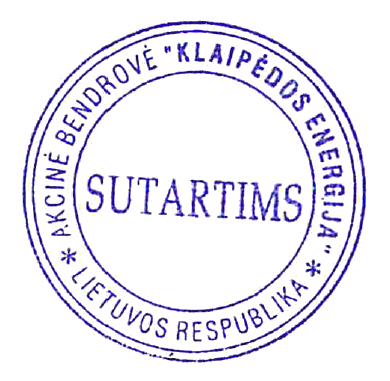 20m.Datamėn.d.m.DataA.V.A.V.A.V.A.V.A.V.A.V.A.V.A.V.